Детская самооценка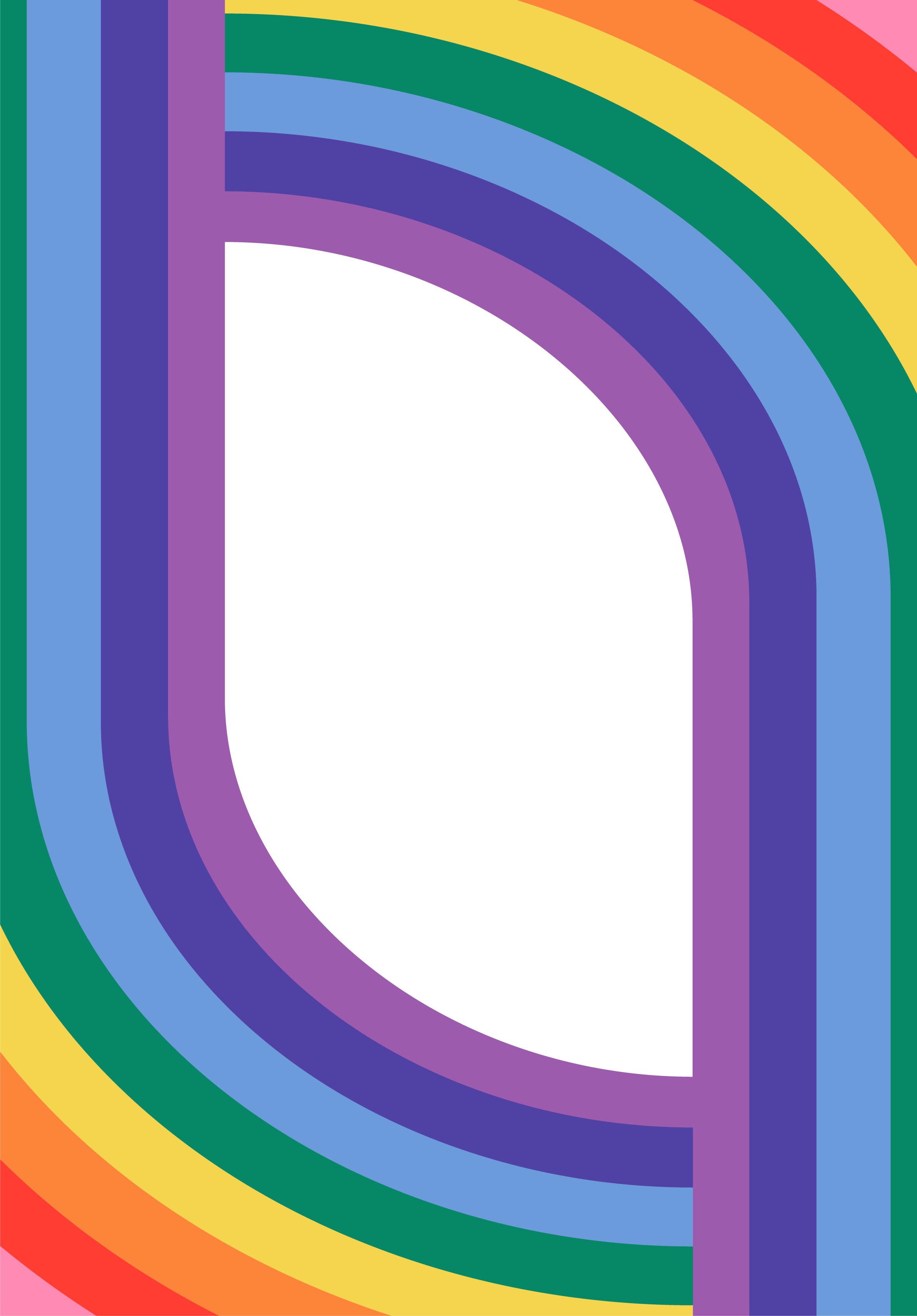 Дошкольный возраст - это период, когда ребёнок начинает анализировать свое поведение. Появляются возможности реалистично оценивать свои поступки, затем соотносить их с мнением окружающих. Под влиянием взрослых у ребёнка складывается представление о себе и своих способностях. Так ребёнок изучает социальные ценности, проводит сравнение между своими действиями и действиями других людей. На всех этих факторах складывается самооценка ребенка.Что влияет на самооценку ребёнкаМнение взрослых. Чем меньше ребёнок, тем выше авторитет взрослого.Определённый жизненный опыт. У детей старшего дошкольного возраста восприятие оценок родителей становится более осознанным. Накапливается индивидуальный опыт, который помогает ребёнку прислушиваться к мнению окружающих и в соответствии с ними оценивать свои действия. Таким образом, у ребёнка формируется самооценка.Общение между сверстниками. Успех ребенка среди сверстников повысит его самооценку.Уровень интеллектуального развития. Умение критически оценивать свои поступки                                              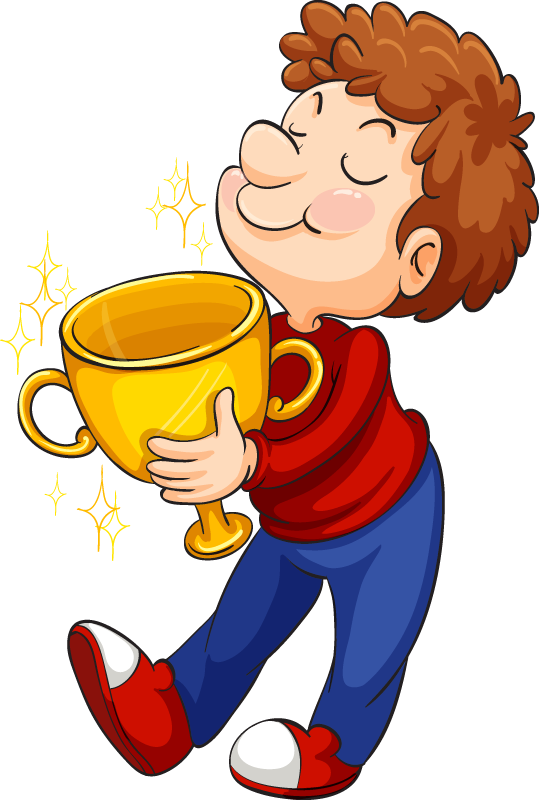 способствует формированию адекватной самооценки.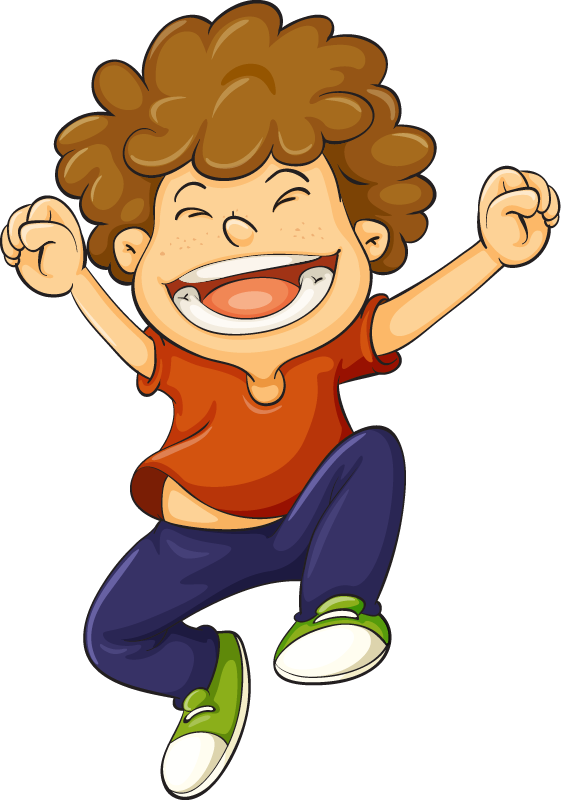 Страничка психологаПолезные советы родителям Не сравнивайте своего ребёнка с другими. Сравнивайте его только с самим собой. Реально оценивайте достижения ребёнка. Не перехваливайте ребенка, но и не забывайте поощрять, когда он этого заслуживает. Принимайте границы малыша. Родители должны уважать чувства, мысли собственного чада, бережно относиться к игрушкам, иной собственности. Принимать друзей, интересы, увлечения. Следует понимать - малыш может иметь плохое настроение, быть злым, расстроенным. Уважительное отношение родителей способствует формированию адекватной самооценки дошкольников.   Поощряйте инициативу ребёнка.     Показывайте своим примером адекватность отношения к успехам и неудачам.   Ругайте за конкретные поступки, а не в целом.  Анализируйте вместе с малышом его неудачи, делая правильные выводы. Вы можете рассказать ему что-то на своем примере, так ребенок будет чувствовать атмосферу доверия, поймет, что вы ближе к нему.Страничка психолога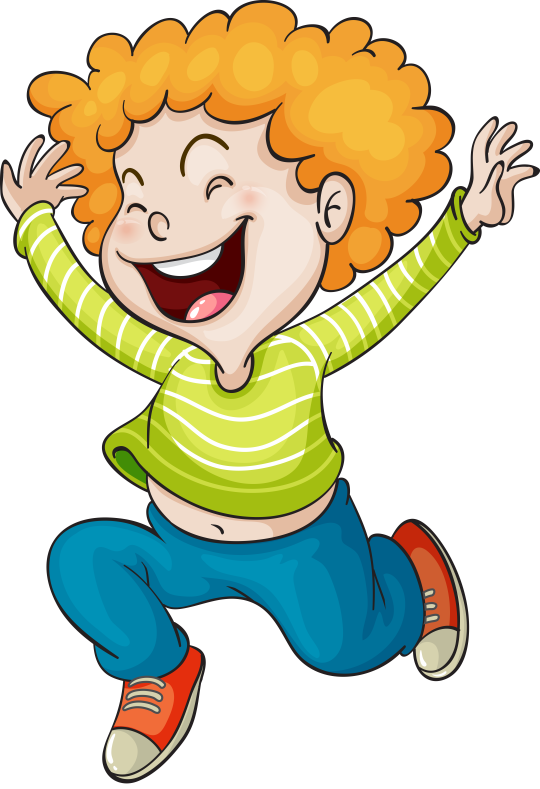 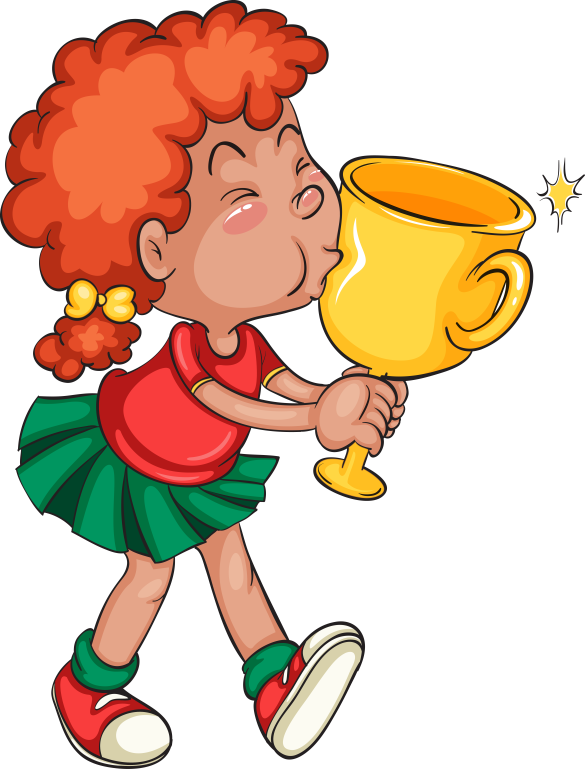 